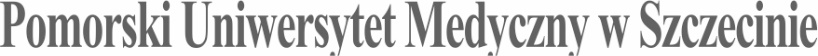 SYLABUS ZAJĘĆInformacje ogólneInformacje szczegółowex*Przykładowe sposoby weryfikacji efektów uczenia się:EP – egzamin pisemnyEU – egzamin ustnyET – egzamin testowyEPR – egzamin praktycznyK – kolokwiumR – referatS – sprawdzenie umiejętności praktycznychRZĆ – raport z ćwiczeń z dyskusją wynikówO – ocena aktywności i postawy studenta SL – sprawozdanie laboratoryjneSP – studium przypadkuPS – ocena umiejętności pracy samodzielnejW – kartkówka przed rozpoczęciem zajęćPM – prezentacja multimedialnai inneNazwa ZAJĘĆ: STOMATOLOGIA ESTETYCZNANazwa ZAJĘĆ: STOMATOLOGIA ESTETYCZNARodzaj ZAJĘĆObieralnyWydział PUM Wydział Medycyny i StomatologiiKierunek studiów Lekarsko- stomatologicznySpecjalność -Poziom studiów jednolite magisterskieForma studiówstacjonarne/niestacjonarneRok studiów /semestr studiówRok 4/semestr VIIILiczba przypisanych punktów ECTS 1Formy prowadzenia zajęć(liczba godzin)seminaria (25h)Sposoby weryfikacji i oceny efektów uczenia się zaliczenie na ocenę:opisowetestowepraktyczneustnezaliczenie bez oceny egzamin końcowy:opisowytestowypraktycznyustnyKierownik jednostkiProf. dr hab. n. med. Katarzyna GrocholewiczAdiunkt dydaktyczny lub osoba odpowiedzialna za przedmiotDr. n. med. Anna Dziewulskaanna.dziewulska@pum.edu.pl Nazwa i dane kontaktowe jednostkiZakład Stomatologii ZintegrowanejAl. Powstańców Wlkp. 7270-111 SzczecinTel. 914661690zstomaog@pum.edu.pl Strona internetowa jednostkihttps://old.pum.edu.pl/wydzialy/wydzial-medycyny-i-stomatologii/zaklad-stomatologii-zintegrowanej Język prowadzenia zajęćpolskiCel zajęćCel zajęćZapoznanie studentów kierunku lekarsko-dentystycznego z zasadami kompleksowego leczenia estetycznego oraz stosowania nowoczesnych materiałów i metod pracy.Wymagania wstępne w zakresieWiedzyznajomość anatomii i fizjologii jamy ustnej, w tym błony śluzowej i specyfiki środowiska jamy ustnejWymagania wstępne w zakresieUmiejętności---Wymagania wstępne w zakresieKompetencji społecznychnawyk samokształcenia, poczucie potrzeby uczenia się prze całe życieEFEKTY UCZENIA SIĘEFEKTY UCZENIA SIĘEFEKTY UCZENIA SIĘEFEKTY UCZENIA SIĘlp. efektu uczenia sięStudent, który zaliczył ZAJĘCIAwie/umie/potrafi:SYMBOL (odniesienie do) efektów uczenia się dla kierunkuSposób weryfikacji efektówuczenia się*W01zna i rozumie skład, budowę, sposób wiązania, właściwości, przeznaczenie i sposób użycia materiałów stomatologicznychC.W25.ET lub EPW02zna i rozumie podstawowe procedury kliniczne rekonstrukcji tkanek twardych zębów i leczenia endodontycznego oraz metody i techniczno-laboratoryjne procedury wykonywania uzupełnień protetycznychC.W28.ET lub EPW03zna i rozumie normy zgryzowe na różnych etapach rozwoju osobniczego i odchylenia od normF.W1.ET lub EPW04zna i rozumie zasady postępowania profilaktyczno-leczniczego w chorobach narządu żucia w różnym okresie rozwojuF.W2.ET lub EPW05zna i rozumie florę wirusową, bakteryjną i grzybiczą jamy ustnej i jej znaczenieF.W3.ET lub EPW06zna i rozumie diagnostykę i sposoby leczenia przyzębia oraz chorób błony śluzowej jamy ustnejF.W9.ET lub EPW07zna i rozumie wskazania i przeciwwskazania do wykonania zabiegów w zakresie stomatologii estetycznejF.W11.ET lub EPW08zna i rozumie metody rehabilitacji narządu żuciaF.W14.ET lub EPW09zna i rozumie zasady diagnostyki radiologicznejF.W18.ET lub EPW10zna i rozumie zasady prowadzenia, przechowywania i udostępniania dokumentacji medycznej oraz ochrony danych osobowychG.W34.ET lub EPTabela efektów UCZENIA SIĘ w odniesieniu do formy zajęćTabela efektów UCZENIA SIĘ w odniesieniu do formy zajęćTabela efektów UCZENIA SIĘ w odniesieniu do formy zajęćTabela efektów UCZENIA SIĘ w odniesieniu do formy zajęćTabela efektów UCZENIA SIĘ w odniesieniu do formy zajęćTabela efektów UCZENIA SIĘ w odniesieniu do formy zajęćTabela efektów UCZENIA SIĘ w odniesieniu do formy zajęćTabela efektów UCZENIA SIĘ w odniesieniu do formy zajęćTabela efektów UCZENIA SIĘ w odniesieniu do formy zajęćlp. efektu uczenia sięEfekty uczenia sięForma zajęćForma zajęćForma zajęćForma zajęćForma zajęćForma zajęćForma zajęćlp. efektu uczenia sięEfekty uczenia sięWykładSeminariumĆwiczeniaĆwiczenia kliniczneSymulacjeE-learning Inne formyW01C.W25.XW02C.W28.XW03F.W1.XW04F.W2.XW05F.W3.XW06F.W9.XW07F.W11.XW08F.W14.XW09F.W18.XW10G.W34.XTABELA TREŚCI PROGRAMOWYCHTABELA TREŚCI PROGRAMOWYCHTABELA TREŚCI PROGRAMOWYCHTABELA TREŚCI PROGRAMOWYCHlp.treści programowejTreści programoweLiczba godzinOdniesienie do efektów uczenia się do ZAJĘĆSemestr letniSemestr letniSemestr letniSemestr letniSeminariaSeminariaSeminariaSeminariaTK01Estetyka biała i różowa3W04, W05, W06, W07TK02Ubytki niepróchnicowego pochodzenia1W02, W04, W14TK03Estetyczna odbudowa zębów po leczeniu endodontycznym2W02, W11, W14TK04Badanie pacjenta. Planowanie leczenia z uwzględnieniem aspektów estetycznych. Dokumentacja medyczna. Fotografia w stomatologii3W03, W04, W09, W10TK05Rola ortodonty w kompleksowym leczeniu stomatologicznym3W03, W04, TK06Nowoczesne materiały i techniki w stomatologii3W01, W02, W08TK07Wybielanie zębów2W01, W07TK08Estetyczna odbudowa bezpośrednia zębów przednich i bocznych2W02, W07, W08TK 09Ceramika w stomatologii estetycznej3W01, W02, W08TK 10Estetyka twarzy3W04, W07, W08Zalecana literatura:Literatura podstawowaStomatologia zachowawcza. Z. Jańczuk, PZWL 2014.Wybrane zagadnienia współczesnej stomatologii. Pod redakcją E. Weyny, Wydawnictwo PUM 2012. Stomatologia estetyczna Smile Design estetyka zintegrowana z funkcją. Levine J.B., redakcja wydania polskiego D. Borczyk. Edra Urban & Partner 2017.Nakład pracy studenta Nakład pracy studenta Forma nakładu pracy studenta (udział w zajęciach, aktywność, przygotowanie sprawozdania, itp.)Obciążenie studenta [h]Obciążenie studenta [h]Forma nakładu pracy studenta (udział w zajęciach, aktywność, przygotowanie sprawozdania, itp.)W ocenie (opinii) nauczycielaW ocenie (opinii) nauczycielaGodziny kontaktowe z nauczycielem2525Przygotowanie do ćwiczeń/seminariumCzytanie wskazanej literatury55Napisanie raportu z laboratorium/ćwiczeń/przygotowanie projektu/referatu itp.Przygotowanie do kolokwium/kartkówkiPrzygotowanie do zaliczenia55Inne …..Sumaryczne obciążenie pracy studenta3535Punkty ECTS 111UwagiUwagiUwagiUwagi